ANALISIS PENGARUH KEBIJAKAN UTANG, KEPUTUSAN INVESTASI, DAN MODAL KERJA TERHADAP NILAI PERUSAHAAN PADA PERUSAHAAN MANUFAKTUR YANG TERDAFTAR DI BURSA EFEK INDONESIA PERIODE 2015-2017Oleh :Nama : Herlina HalimNIM : 22150026Skripsi Diajukan sebagai salah satu syaratUntuk memperoleh gelar Sarjana ManajemenProgram Studi ManajemenKonsentrasi Keuangan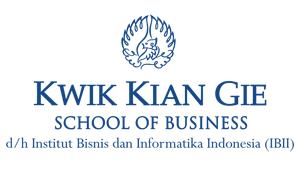 INSTITUT BISNIS dan INFORMATIKA KWIK KIAN GIEJAKARTAApril 2019